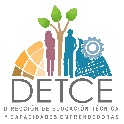 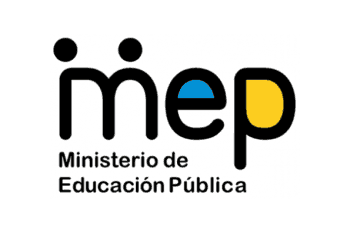 ProcedimientoProcedimientoProcedimientoDGEEC-GE-Gestión donaciones incubado a incubadorasGestión donaciones incubado a incubadorasGestión donaciones incubado a incubadorasFecha: febrero/2022Gestión donaciones incubado a incubadorasGestión donaciones incubado a incubadorasGestión donaciones incubado a incubadorasVersión: 1.0Gestión donaciones incubado a incubadorasGestión donaciones incubado a incubadorasGestión donaciones incubado a incubadorasPáginas:   1 de 1Unidad Administrativa: Gestión de EmpresasUnidad Administrativa: Gestión de EmpresasUnidad Administrativa: Gestión de EmpresasUnidad Administrativa: Gestión de EmpresasÁrea Responsable: Departamento de Gestión de Empresas y Educación CooperativaÁrea Responsable: Departamento de Gestión de Empresas y Educación CooperativaPasosResponsable (s)Responsable (s)ActividadActividadRecursos requeridos1Administrador (a) de incubadoraAdministrador (a) de incubadoraSolicita  al incubado el 10% del capital semilla no reembolsable recibido mediante oficio para el fondo solidario.Solicita  al incubado el 10% del capital semilla no reembolsable recibido mediante oficio para el fondo solidario.Oficio de solicitud2Incubado Incubado Transfiere el porcentaje respectivo en efectivo a la cuenta de la  Junta Administrativa.Transfiere el porcentaje respectivo en efectivo a la cuenta de la  Junta Administrativa.Transferencia bancaria 3Junta AdministrativaJunta AdministrativaLa Junta Administrativa custodia el dinero hasta que se ejecute el mismo.La Junta Administrativa custodia el dinero hasta que se ejecute el mismo.4Administrador (a) de incubadoraAdministrador (a) de incubadoraSolicita a la Junta Administrativa el uso de recursos producto de la partida del fondo solidario.Solicita a la Junta Administrativa el uso de recursos producto de la partida del fondo solidario.Oficio de solicitud 5DGEECDGEECLa Junta Administrativa aprueba la solicitud del Administrador (a) de incubadora.La Junta Administrativa aprueba la solicitud del Administrador (a) de incubadora.Oficio de solicitud, acta de sesión.6Junta AdministrativaJunta AdministrativaLa Junta Administrativa inicia el proceso de contratación administrativa para el uso de recursos.La Junta Administrativa inicia el proceso de contratación administrativa para el uso de recursos.Expediente contratación administrativa7Junta Administrativa/ Administrador (a) de incubadoraJunta Administrativa/ Administrador (a) de incubadoraLa Junta Administrativa y el (a) Administrador (a) de incubadora presenta un informe de lo realizado.La Junta Administrativa y el (a) Administrador (a) de incubadora presenta un informe de lo realizado.Informe basado en expediente contratación administrativa